Español I							Nombre-				Capítulo TresGramática							Fecha-				A. Elsa and Norma are making plans for Friday night. Match each thing that Elsasays (in the left column) with an appropriate response from Norma (in the rightcolumn). Use each response only once.1.	 ¿Qué quieres hacer el viernes?2.	 ¿Quieres alquilar videos?3.	 ¿Qué te gusta hacer?4.	 ¿Quieres patinar?5.	 ¿Con quién quieres patinar?B. Enrique wants to go out tonight. Use the correct form of querer to complete the e-mail he sent to some of his friends.Hola, ¿ustedes (1)			 ir al cine? Rodolfo y Julián (2)				ver una película de aventuras. Laura no (3)				 ir pero yo sí(4)				 verla (see it). Javier, ¿qué película (5)				 ver?Después del (After the) cine, Julián y yo (6)				 comer tacos. ¿Nosvemos esta noche?C. Leonardo likes to do the same things his friends do. Use pronouns to say withwhom he wants to do each activity. Answers will vary. Possible answers:MODELO  Juan quiere hacer ejercicio. Leonardo quiere hacer ejercicio con él.1. Tú quieres ver televisión.									2. Sarita quiere hacer la tarea.									3. Tú y Elsa quieren nadar.									4. Ben y Edgar quieren correr.									5. Yo quiero ir al centro comercial.								6. Raquel y yo queremos alquilar videos.							7. Óscar y Luis quieren pasear.									Scan the code to check your work!!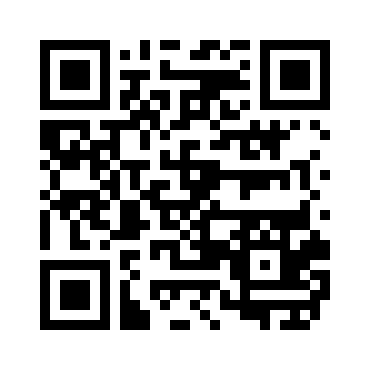 